Alfonso E. Lizarzaburu Paris, 14 September2019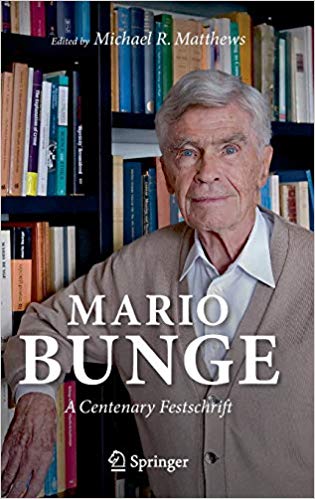 If you wonder how I succeeded in reaching a century, my answer is: through luck, hard but exhilarating work, tenacity, optimism, and comparatively clean living. Far from ignoring the many political and ideological horrors of my time, I take pride in having been an engagé intellectual, but I have not allowed those horrors to smother me. I kept thinking of scientiﬁc, philosophical and social problems even under duress and while escaping my creditors. This symbiosis did not take courage: it is the way my brain works.Mario Bunge MATTHEWS, Michael R. (Ed.), Mario Bunge: A Centenary Festschrift, Cham, Switzerland: Springer International Publisher, 2019, pp. xxx + 827. Cf.: [Full text “.PDF” of: “Foreword”, pp. vii-viii; “Preface and Acknowledgements”, pp. ix-xvi; “Contents”, pp. xix-xxii; “Contributors”, xxiii-xxx; “Name Index”, pp. 809-815; and “Subject Index”, pp. 817-827] https://www.springer.com/gp/book/9783030166724 https://link.springer.com/book/10.1007%2F978-3-030-16673-1 [PDF] https://www.amazon.com/dp/3030166724/ref=rdr_ext_tmb https://books.google.fr/books?id=gEGjDwAAQBAJ&source=gbs_navlinks_s https://books.google.fr/books?id=gEGjDwAAQBAJ&printsec=frontcover&source=gbs_ge_summary_r&cad=0#v=onepage&q&f=false This volume has 41 chapters written to honor the 100th birthday of Mario Bunge. It celebrates the work of this influential Argentine/Canadian physicist and philosopher. Contributions show the value of Bunge’s science-informed philosophy and his systematic approach to philosophical problems.The chapters explore the exceptionally wide spectrum of Bunge’s contributions to: metaphysics, methodology and philosophy of science, philosophy of mathematics, philosophy of physics, philosophy of psychology, philosophy of social science, philosophy of biology, philosophy of technology, moral philosophy, social and political philosophy, medical philosophy, and education. The contributors include scholars from 16 countries. Bunge combines ontological realism with epistemological fallibilism. He believes that science provides the best and most warranted knowledge of the natural and social world, and that such knowledge is the only sound basis for moral decision making and social and political reform. Bunge argues for the unity of knowledge. In his eyes, science and philosophy constitute a fruitful and necessary partnership. Readers will discover the wisdom of this approach and will gain insight into the utility of cross-disciplinary scholarship. This anthology will appeal to researchers, students, and teachers in philosophy of science, social science, and liberal education programmes. About the author Mario Bunge was born in Buenos Aires (Argentina) in 1919. After training as a physicist –doctorate in mathematical physics, Universidad Nacional de La Plata (1952), where he learnt atomic physics and quantum mechanics from Guido Beck, an Austrian expatriate who had been an assistant of Heisenberg–, he was professor of theoretical physics (1956-1966) and philosophy, which he taught at the University of Buenos Aires from 1957 to 1963. He was the first South American philosopher of science to be trained in science. Driven to emigrate by the political situation of his native country, particularly due to his socialist leanings, Mario Bunge initially settled in Europe, then in Montréal, where in 1966 he joined the philosophy department at McGill University, and never looked back. His career as a researcher rapidly assumed international scope and led him on to countless activities as an editor, speaker, guest professor, learned society member, and recipient of honorary distinctions, etc. As Michael R. Matthews –University of New South Wales, Sydney, Australia– underline, the unifying thread of Mario Bunge’s scholarship is the constant and vigorous advancement of the Enlightenment Project, and criticism of cultural and academic movements that deny or devalue the core planks of the project: namely its naturalism, the search for truth, the universality of science, rationality, and respect for individuals. At a time when specialization is widely decried, and its deleterious effects on science, philosophy of science, educational research and science teaching are recognized – it is salutary to see the fruits of one person’s pursuit of the ‘Big’ scientific and philosophical picture. Mario Bunge was the Frothingham Professor of Logic and Metaphysics at McGill University until his retirement in 2011 and is now Professor Emeritus in Philosophy. He is author of over 80 books (including many translations into several languages) and some 540 articles mainly in English and Spanish, cofounder with logician Hugues Leblanc of the Society for Exact Philosophy, Mario Bunge set himself a task as an epistemologist, achieving a synthesis of rationalism and empiricism (Scientific Research, 1967, new version: Philosophy of Science, 1999), and also as a generalist philosopher and creator of a complete system, thanks to his monumental 8 volume Treatise on Basic Philosophy (1974-89), in which he defended conceptions on materialism and humanism. In his own cutting style, his Dictionary of Philosophy (1999) –the first edition of the Philosophical Dictionary–, accurately conveys this thought. Advocate of a precise philosophy “offering axiomatic and formalized expression of concepts and theories” he no less supported original positions on moral thought and politics. He is also the author of Finding Philosophy in Social Science (1996), Social Science under Debate. A Philosophical Perspective (1998), The Sociology-Philosophy Connection (1999), Philosophy in Crisis: The Need for Reconstruction (2001), Scientific Realism: Selected Essays of Mario Bunge (edited by Martin Mahner, 2001), Matter and Mind. A Philosophical Inquiry (2010), Evaluating Philosophies (2012), Medical Philosophy (2013), Between Two Worlds. Memoirs of a Philosopher-Scientist (2016), Doing Science in the Light of Philosophy (2017), and From a Scientific Point of View: Reasoning and Evidence Beat Improvisation across Fields (2018). Mario Bunge is a member of the American Association for the Advancement of Science (from 1984) and the Royal Society of Canada (from 1992). He was awarded the Premio Príncipe de Asturias of Spain in 1982, the John Simon Guggenheim Foundation Fellowship in 1971, the Ludwig von Bertalanffy award in complexity thinking in 2014, the Premio Perfil 2015 en Ciencias and the Premio Konex en Lógica y Filosofía de la Ciencia (2016). DegreesPhD in physico-mathematical sciences, Universidad Nacional de La Plata (1952) Twenty honorary doctorates Five honorary professorships Teaching and research areasTheoretical physics Ontology Epistemology Philosophy of science Philosophy of technology Philosophy of mind Value theory and ethics Current researchPhilosophy of the social sciences, Philosophy of mindMetaphysics Biografía del autor Mario Bunge nació en Buenos Aires (Argentina) el 21 de septiembre de 1919, año final de la I Guerra Mundial. Realizó sus estudios secundarios en el Colegio Nacional de Buenos Aires. Tras formarse como físico (doctorado en física-matemática, Universidad Nacional de La Plata, en 1952, en la que aprendió física atómica y mecánica cuántica con Guido Beck, un austriaco refugiado que había sido asistente de Werner Heisenberg), fue profesor de física teórica (1956-1966) y filosofía, que enseñó en la Universidad de Buenos Aires de 1957 a 1963. Su interés por la filosofía ya lo había llevado a crear la revista Minerva en 1944. Además, también se enseñó a sí mismo la filosofía moderna en un entorno que era un páramo filosófico. Fue el primer sudamericano filósofo de la ciencia formado en la ciencia. Su interés por la educación se manifiesta desde muy joven. En 1938, a los 19 años de edad, crea la Universidad Obrera Argentina, viéndose obligado a cerrarla cinco años después por su marcado carácter antiperonista. En una entrevista reciente dice: “Yo sentía la obligación moral de devolver al pueblo lo que me estaba dando”. En 1942, cuatro años, después publica a los 23 años el libro: Temas de Educación Popular, editado por El Ateneo de Buenos Aires. Ese mismo año fallece su querido padre, a quien dedica esta obra. Obligado a emigrar debido a la situación política en su país natal, en particular a sus enseñanzas socialistas, Mario Bunge se establece inicialmente en Europa y después en Montreal (Canadá), donde en 1966 se incorpora al Departamento de Filosofía de la McGill University y nunca miró hacia atrás. Su carrera como investigador asume rápidamente un alcance internacional y lo conduce a innumerables actividades como editor, conferencista, profesor invitado, miembro de sociedades científicas, recipiente de distinciones honorarias… El número de sus publicaciones en física, filosofía, psicología, sociología y fundamentos de biología es asombroso. Como lo destaca Michael R. Matthews –de la University of New South Wales (Sydney, Australia)– el hilo unificador de su erudición es el avance constante y vigoroso del Proyecto de la Ilustración, así como su crítica de los movimientos culturales y académicos que niegan o devalúan los puntales clave del proyecto, a saber: su naturalismo, la búsqueda de la verdad, la universalidad de la ciencia, la racionalidad y el respeto por las personas. En un momento en que la especialización es ampliamente menospreciada y se reconocen sus efectos deletéreos sobre la ciencia, la filosofía de la ciencia, la investigación en educación y la enseñanza de la ciencia, es saludable ver los frutos de la búsqueda de una persona en el Gran panorama científico y filosófico. Mario Bunge fue Frothingham Professor de Lógica y Metafísica en la McGill University hasta su jubilación en 2011 y actualmente es Profesor Emérito de Filosofía. Es autor de más de 80 libros (incluyendo muchas traducciones a diversas lenguas) y no menos de 600 artículos publicados principalmente en inglés y español. Es cofundador –con el lógico Hugues Leblanc– de la Society for Exact Philosophy. Mario Bunge se dio a sí mismo una tarea como epistemólogo: lograr una síntesis entre el racionalismo y el empirismo (Scientific Research –La investigación científica– 1967 y en su nueva versión Philosophy of Science –Filosofía de la ciencia– 1999), y también como un filósofo generalista y creador de un sistema completo gracias a su monumental Treatise on Basic Philosophy en 8 volúmenes (1975-1989), en el que defiende concepciones sobre el materialismo y el humanismo. En su tajante estilo, su Dictionary of Philosophy (1999) –la primera edición de su Philosophical Dictionary–, manifiesta rigurosamente su pensamiento. Abogado de una filosofía precisa “que ofrece una expresión axiomática y formalizada de conceptos y teorías”, no deja de sostener posiciones originales en materia de pensamiento moral y política. También es autor de The Sociology-Philosophy Connection (1991), Finding Philosophy in Social Science (1996), Social Science under Debate. A Philosophical Perspective (1998), Philosophy in Crisis: The Need for Reconstruction (2001), Scientific Realism: Selected Essays of Mario Bunge (edited by Martin Mahner, 2001), Matter and Mind. A Philosophical Inquiry (2010), Evaluating Philosophies (2012), Medical Philosophy (2013), Memorias entre dos mundos (2014), Between Two Worlds. Memoirs of a Philosopher-Scientist (2017), Doing Science in the Light of Philosophy (2017), and From a Scientific Point of View: Reasoning and Evidence Beat Improvisation across Fields (2018). Es miembro de prestigiosas instituciones académicas, entre ellas la Académie Internationale de Philosophie des Sciences, el Institut International de Philosophie, la American Association for the Advancement of Science (desde 1984) y de la Royal Society of Canada (desde 1992). Recibió la John Simon Guggenheim Foundation Fellowship en 1971, el Premio Príncipe de Asturias de España en 1982, el Premio Ludwig von Bertalanffy en pensamiento complejo en 2014, el Premio Perfil 2015 en Ciencias y el Premio Konex en Lógica y Filosofía de la ciencia (2016). El jurado que le otorgó el Premio Príncipe de Asturias manifestó haberlo hecho: “porque ha contribuido al análisis y fundamentación de teorías en el campo de las Ciencias Naturales y Sociales con una larga serie de trabajos que vienen influyendo grandemente en la investigación que se realiza en estas materias tanto en España como en Hispanoamérica”. Y, agregaríamos, en el mundo entero. Títulos Doctor en ciencias físico-matemáticas, Universidad Nacional de La Plata (1952) Veinte doctorados honoris causa Cinco profesorados honorarios Áreas de enseñanza e investigación Física teórica Ontología Epistemología Filosofía de la ciencia Filosofía de la tecnología Filosofía de la mente Teoría del valor y ética Investigación actual Filosofía de las ciencias sociales, filosofía de la mente y metafísica Bunge believes that science can, and does, give us knowledge of the natural and social world; and that this knowledge is the only sound basis for social and political reform, and must inform considered ethical decision making. He is consequently a critic of social forces and academic movements that diminish the intellectual authority of reason and of science. Michael R. MatthewsHonorary Associate ProfessorSchool of Education, University of New South WalesScience, Philosophy, Psychology, Education, and History and Philosophy of Science“His studies often explode multiple ambiguities, rectify logical errors, and point at classical defects such as dogmatism, subjectivism in science and in philosophy. His views on the conduct of research, his fallibilism, his view of science, are a constant assault on black-boxism, not to mention that his more specific doctrines of meaning and denotation, of things and their basic qualities, his theories of systems and their emergence, of life and mind, of causes and chance, and more, are bound to be judged among the splendid bodies of exact philosophical achievement of this century. May Bunge flourish, on and on!” Joseph AgassiBoston University and Tel Aviv UniversityPhysics, Mathematics, Philosophy, Logic and Scientific MethodRobert S. CohenBoston UniversityPhilosophy, Physics and History of Science“Mario Bunge has over the years established himself as the prime exponent of a scientifically informed philosophy of man, society, and nature.” Nicholas RescherDistinguished University Professor of PhilosophyUniversity of Pittsburgh, USA“What a privilege to have interacted with Mario Bunge. I have always been impressed by his clarity, his curiosity, and his creativity, never shying away from any problem we humans are confronted with.” Ernst PöppeProfessor Emeritus of Medical PsychologyFaculty of Medicine, University of Munich, Germany“No social scientists can afford to neglect Mario Bunge’s systemist, emergentist and materialist philosophy, which constitutes an invaluable benchmark against which most if not all prickly questions in contemporary philosophy of social science and social research can be assessed.” Poe Yuze WanSociologyNational Sun Yat-sen University, Taiwan“The sweep and depth of Bunge’s philosophy not only exposes the failures of modern political philosophy and political theory, but gives us the tools to confront today’ oppression, exploitation, and inequality with a critical, realist, and systemic approach.” Andreas PickelPolitical ScienceTrent University, Peterborough, Canada“Mario Bunge vient tout juste de prendre sa retraite universitaire à l’âge vénérable de 92 ans [2011]. Après plus de soixante ans d’enseignement de la physique et de la philosophie, il laisse une œuvre foisonnante et riche. Son style unique allie des arguments incisifs à la clarté du propos. Sa méthode puise dans le vaste arsenal des sciences, de la physique à la sociologie. Bunge suit en cela l’héritage des Lumières, qui prônait la foi en la raison ainsi qu’un certain réalisme et un matérialisme qu’il reprend et retravaille à la lumière des avancées théoriques contemporaines. Peu de philosophes depuis Leibniz ou Russell ont su faire preuve d’autant d’érudition scientifique. Nul doute qu’il mérite une place de choix dans les débats entourant la philosophie des sciences contemporaines. […] Les étudiants en philosophie, mais aussi en science, auraient tout intérêt à suivre l’exemple de Bunge dans leur cheminement intellectuel. Il est sans aucun doute l’un des plus grands philosophes des sciences du XXe siècle. Et il a tout ce qu’il faut pour l’être dans le présent siècle”. Laurent JodoinPhilosophie des sciences, de la physique et de la biologieUniversité de Montréal/Université de Paris I, Sorbonne “Muy pocos intelectuales pueden pretender disponer de una cultura vasta en dominios tan variados como la filosofía (analítica, lógica, metafísica, moral, política), la física, la química, la biología, la sociología y la psicología. Mientras que una competencia semejante se pierde, Bunge la posee y la aplica. Se suele decir, con sarcasmo, a propósito de la investigación académica, que aprendemos “cada vez más sobre cada vez menos” (more and more about less and less). La especialización de los dominios de investigación no debería, sin embargo, conducir al abandono de la multidisciplinariedad. Todo lo contrario. No obstante, ella requiere un rigor que a veces puede entrar en conflicto con las restricciones externas a la investigación, como la financiación. Los desafíos del siglo XXI se anuncian de talla, y el conocimiento, variado pero preciso, no es un lujo. Bunge ha afirmado que sus estudiantes lo conducen todavía, a más de 80 años, a descubrir pistas de reflexión que él anotaba desde que retornaba de clase. Los estudiantes de filosofía, pero también de ciencia, tendrían sumo interés en seguir el ejemplo de Bunge en su encaminamiento intelectual. Él es sin duda alguna uno de los más grandes filósofos de las ciencias del siglo XX. Y tiene todo lo que es necesario para serlo en el presente siglo”. Laurent JodoinPhilosophy of Sciences, Physics and BiologyUniversité de Montréal/Université de Paris I, Sorbonne“Mario Bunge es un filósofo muy completo, sistemático, universal; un filósofo clásico en este sentido, lo cual me parece admirable. Ahora hay una tendencia a que los filósofos se especialicen en un solo tema o, peor aún, que solo se dediquen a hacer juegos de palabras, completamente alejados del mundo y de la realidad, como si esta les importase un bledo. Celebro que Bunge no sea así, sino todo lo contrario. A él le interesa mucho el mundo, la sociedad, el cerebro, la física, los átomos, lo que quieras. Platón caracterizaba al filósofo como ‘synoptikós’ (el que tiene la visión de conjunto). En este mundo donde el trabajo está tan especializado, donde muchos saben cada vez más sobre cada vez menos, algunos pensadores, como Bertrand Russell y Mario Bunge, han conservado la curiosidad universal de la gran filosofía clásica, algo que comparto y aplaudo”. (Jesús Mosterín,* Jot Down)Lógica y Filosofía de la cienciaUniversidad de Barcelona“Bunge es un filósofo ilustrado, racionalista, materialista, crítico, comprometido con la ciencia y con una concepción progresista de la sociedad y la política. Por eso ha sido y sigue siendo un filósofo esencial para nuestro tiempo”. Miguel Ángel QuintanillaLógica y Filosofía de la cienciaUniversidad de Salamanca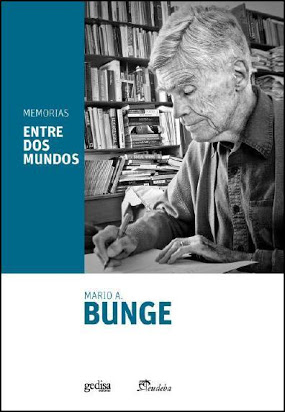 BUNGE, Mario A., Memorias entre dos mundos, Buenos Aires-Barcelona: Eudeba-GEDISA, 2014, pp. 390 (Colección Testimonios). Cf.: [Texto completo: “.PDF”] https://www.academia.edu/33662026/Memorias-_Mario_Bunge Recorrer estas páginas de las Memorias de Mario Bunge es acompañarlo por docenas de países y pasar revista al ámbito intelectual, político, filosófico y científico de los últimos cien años. También es transitar entre dos mundos, diferentes y paralelos, el personal y el profesional. Se puede afirmar que uno de sus grandes amores ha sido y es la ciencia. Se ha dedicado siempre al trabajo científico, a la enseñanza, a la investigación y a la formación de hombres y mujeres de múltiples disciplinas. De cada vivencia a la que nos acercamos en este volumen se desprende, como fruto maduro, un concepto, una idea filosófica, una digresión científica que después ha quedado expuesta en numerosas notas, artículos o libros. Bunge escribe en este libro con pasión, sencillez y franqueza las experiencias vividas; sean persecuciones, proscripciones, encarcelamientos, éxitos, pseudoderrotas, afectos, relaciones, debates, impresiones o comentarios sobre personas y cosas. Transitan en sus páginas personalidades con las que compartió un siglo fecundo en logros, alturas increíbles del pensamiento y las profundidades más oscuras y repudiables inimaginables. Todo es rememorado con sinceridad y humor. Con su mirada crítica revisa su entorno histórico y comenta sus aficiones a la literatura, la música, el cine y los deportes. También transmite su curiosidad cultural y humana así como su permanente compromiso con la democracia y con la verdad.Estas Memorias son, en verdad, Bunge por Bunge compartiendo todo lo que pasa por el cedazo de su memoria, como diría él. A los 95 años, Bunge nos entrega un libro para todo el mundo, tanto para los que valoran los recuerdos que tejen la trama de su vida como para los que comparten su pasión por la ciencia y la cultura. También, quizá, para aquellos con los que ha disentido o polemizado, porque siempre merecerá el reconocimiento por ser un férreo defensor de sus convicciones. 	♦ ♦ ♦ ♦ ♦ Presentación del libro de Mario A. Bunge: Memorias entre dos mundos, Buenos Aires, Facultad de Derecho y Ciencias Sociales de la Universidad de Buenos Aires, 1 de octubre de 2014. VIDEO. Duración: 1:29:23. En este sitio también hay otras entrevistas o conferencias de Mario Bunge. Cf.: https://www.youtube.com/watch?v=Pq9Im9q6zHU https://www.youtube.com/watch?v=Pq9Im9q6zHU&t=8s LIZARZABURU, Alfonso E., “Mario Bunge: filósofo, científico y humanista argentino-canadiense universal. Prometeo Liberado”. Presentación-homenaje a Mario Augusto Bunge. Memorias entre dos mundos, Buenos Aires, 1 de octubre de 2014, pp. 9. Cf.: https://studylib.es/doc/300083/presentaci%C3%B3n-del-libro-memorias-entre-dos-mundos-de-mario 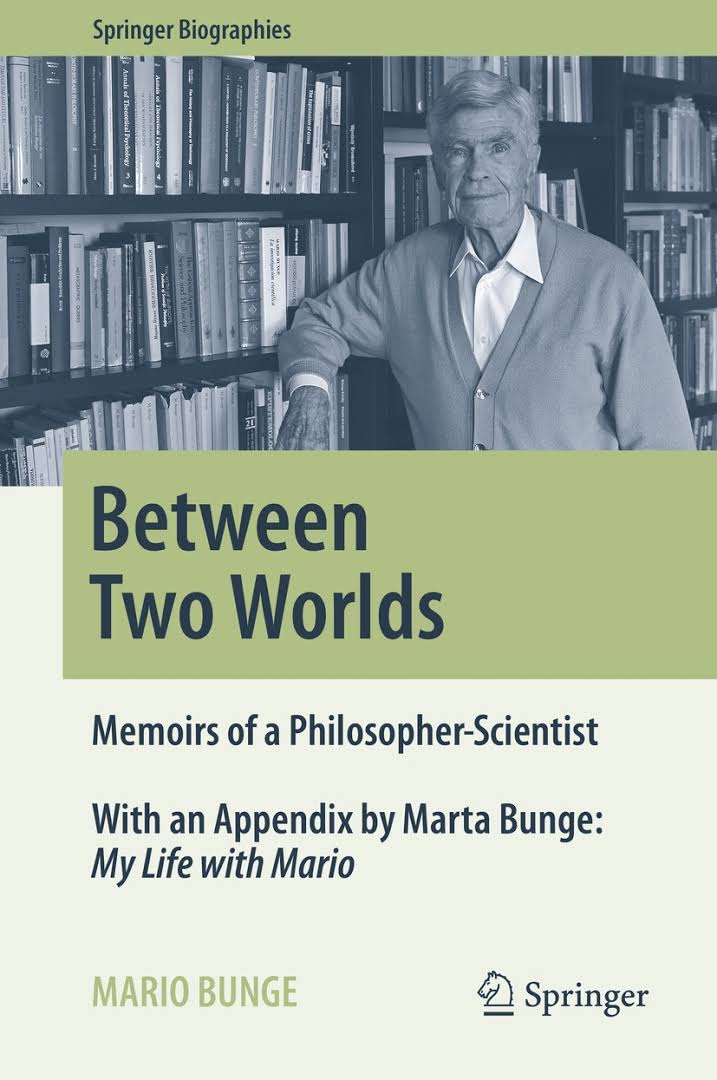 BUNGE, Mario, Between Two Worlds: Memoirs of a Philosopher-Scientist, Springer International Publishing, 2016, pp. xviii + 496. Cf.: https://www.springer.com/gp/book/9783319292502 https://link.springer.com/book/10.1007%2F978-3-319-29251-9 To go through the pages of the Autobiography of Mario Bunge is to accompany him through dozens of countries and examine the intellectual, political, philosophical and scientific spheres of the last hundred years. It is an experience that oscillates between two different worlds: the different and the similar, the professional and the personal. It is an established fact that one of his great loves was, and still is, science. He has always been dedicated to scientific work, teaching, research, and training men and women in multiple disciplines. Life lessons fall like ripe fruit from this book, bringing us closer to a concept, a philosophical idea, a scientific digression, which had since been uncovered in numerous notes, articles or books. Bunge writes about the life experiences in this book with passion, naturalness and with a colloquial frankness, whether they be persecutions, banishment, imprisonment, successes, would-be losses, emotions, relationships, debates, impressions or opinions about people or things. In his pages we pass by the people with whom he shared a fruitful century of achievements and incredible depths of thought. Everything is remembered with sincerity and humor. This autobiography is, in truth, Bunge on Bunge, sharing everything that passes through the sieve of his memory, as he would say. Mario’s many grandchildren are a testament to his proud standing as a family man, and at the age of 96 he gives us a book for everyone: for those who value the memories that hold the trama of his life as well as for those who share his passion for science and culture. Also, perhaps, for some with whom he has had disagreements or controversy, for he still deserves recognition for being a staunch defender of his convictions. MATTHEWS, Michael R., “Book Review: Mario Bunge: a Long and Productive Life”. Mario Bunge (2016), Between Two Worlds: Memoirs of a Philosopher-Scientist, Springer, Dordrecht. ISBN 978-319-29, 250-2, 496+xviii”. Science & Education, December 2016, vol. 25, n.º Issue 9–10, pp. 1135-1148. Cf.: [Full text: “.html” and “.PDF”] https://link.springer.com/article/10.1007%2Fs11191-016-9868-9 https://doi.org/10.1007/s11191-016-9868-9 https://slideheaven.com/mario-bunge-a-long-and-productive-life.html [html and PDF] Introduction. This 500-page Memoirs is a delightful and informative read, not just about the life of Bunge, but about much of twentieth century philosophy of science. The Memoirs will be of special interest to Latin American scholars, as although the “Two Worlds” in the title signify the two disciplinary worlds of philosophy and science, they could also signify the worlds of Anglo American and Latin American philosophy. It is noteworthy, and says a great deal about Bunge’s life, that the book’s Name Index contains approximately 1200 entries. And overwhelmingly, these are of people Bunge has met during his long life. That a memoir is able to mention such a large number of people that an author has met is remarkable enough, but more remarkable is that for nearly every person mentioned, Bunge makes comment on their scientific, philosophical, or sometimes political views. This makes the Memoirs a philosophical commentary on issues and individuals stretching over almost one century. Thus, it is so much more interesting to read, and of much more educative value, than a commentary-free recounting of his life and encounters. Thankfully, each chapter has between 15 and 25 subheadings which greatly assist reading and keeping clear the time-line of the narrative. 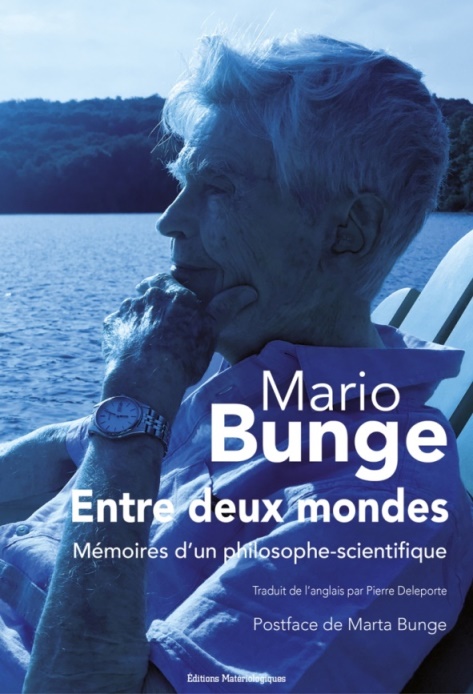 BUNGE, Mario, Entre deux mondes. Mémoires d’un philosophe-scientifique, Paris : Éditions Matériologiques, 2016, pp. 660 (Collection : Sciences & philosophie). Traduction : Pierre DELEPORTE. Cf. : https://materiologiques.com/sciences-philosophie-2275-9948/231-entre-deux-mondes-memoires-dun-philosophe-physicien-9782373610734.html Le physicien et philosophe Mario Bunge a attendu 2015 et sa 96e année pour rédiger ses mémoires. C’est dire si la fresque qu’il nous propose ici est riche en idées, en événements (emprisonnement, exil, échecs et succès, honneurs et adversité), en prises de position, en troubles de l’Histoire, en jaillissements de savoirs, en ferments pour un matérialisme du XXIe siècle.L’« entre deux mondes » que le titre évoque se comprend de multiples façons. Bien sûr, d’abord par la position singulière de Mario Bunge, aussi scientifique que philosophe, véritablement à l’interface de ces deux mondes savants. Savoirs scientifiques et culture humaniste sont liés et Bunge voyage d’un monde à l’autre, sans se soucier d’une dichotomie courante qui contribue à un inutile conflit des savoirs. C’est aussi un entre-deux-mondes géographique et social : une première vie en Amérique du Sud, puis le départ définitif pour l’Amérique du Nord. Une telle autobiographie se doit de revenir sur les aspérités de la vie comme sur ses bonheurs, tout comme elle doit tracer les trajectoires des rencontres avec des centaines d’éminents savants, amis ou adversaires. Avec une franchise inhabituelle dans ces milieux feutrés, au détour des pages fusent les concepts, les théories, les leçons pour les temps présents, les appels à la raison, les mises en garde contre les obscurantismes et les vaines promesses. Encore des entre-deux-mondes…L’auteur nous convie à l’exposé d’une vie de travaux incessants dans presque tous les grands domaines savants, permettant ainsi aux lecteurs francophones d’aborder les rives d’un vaste continent de connaissances, alors qu’il existe très peu de livres de Bunge en français, moins encore de biographie… Et si l’on adhère à ses idées, à sa démarche, à sa méthode, à son humour parfois cinglant, c’est avec un plaisir rare que l’on peut se sentir appartenir à une sorte de confrérie, celle des amoureux de la pensée rationaliste et humaniste, et de son partage. §♦●♦●♦§For further knowledge of Mario Bunge and his work Para obtener más información sobre Mario Bunge y su obra 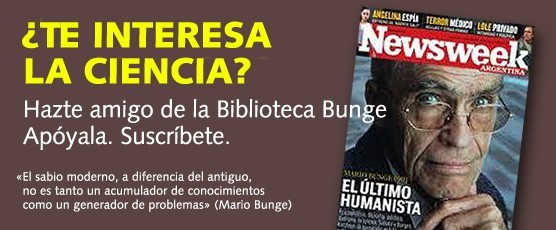 “Bunge es un filósofo ilustrado, racionalista, materialista, crítico, comprometido con la ciencia y con una concepción progresista de la sociedad y la política. Por eso ha sido y sigue siendo un filósofo esencial para nuestro tiempo. Ahora que las posibilidades de que los ciudadanos accedan al conocimiento de la filosofía están viéndose reducidas en los planes de estudio, la iniciativa de la editorial Laetoli, creando esta biblioteca de obras esenciales, debe ser bienvenida”. Miguel Ángel QuintanillaLógica y Filosofía de la cienciaUniversidad de SalamancaBUNGE, Mario, “Editorial LAETOLI: Biblioteca BUNGE”. Cf.: http://www.laetoli.es/14-biblioteca-bunge-editorial-laetoli Editorial Laetoli Paseo Anelier, 31, 4º D 31014 Pamplona, Navarra, España CIF B31809502 Tel. (34) 848 410 334 E-mail: info@laetoli.es La Biblioteca Bunge está compuesta por textos corregidos, revisados por el autor, y en su mayor parte con nuevos prólogos escritos especialmente para cada edición. Están publicados ya once títulos [Acceder a la presentación de los nueve títulos mediante el enlace que aparece supra]. CORAZZON, Raul, “Selected Bibliography of the Scientific Philosophy of Mario Bunge”, 2003, pp. 20. Cf.: [Full text: “.PDF”] https://www.ontology.co/pdf/bungem.pdf MATTHEWS, Michael R., “Mario Bunge (1919-) English Language Publications”, 2018, pp. 14. Cf.: [Write down these words on google search: BUNGE, Mario, “English Language Publications” and you will find the link to have access to the full text of the document] [PDF] Although the following bibliography is exhaustive, it is not complete – numerous encyclopedias, notes, and other such entries are omitted. For historical reasons, the bibliography includes Bunge’s first two Spanish publications, appearing when aged 24 and 25, as these are fitting harbingers of his life’s work. SILBERSTEIN, Marc, “Mario Bunge Publications (all languages)”, in MATTHEWS, Michael R. (Ed.), Mario Bunge: A Centenary Festschrift, Cham, Switzerland: Springer International Publisher, 2019, pp.775-807. There are 150 books and 540 book chapters and articles listed. Cf.: [Full Text: “.PDF”] [Write down these words on google search: Mario Bunge Publications (all languages) and you will find the link to have access to the full text of the document] [PDF] https://docplayer.es/96279100-Mario-bunge-publications-all-languages.html BUNGE, Mario, Libros GEDISA. Cf.: http://www.gedisa.com/autor.aspx?codaut=0002 BUNGE, Mario, Youtube. Videos. Cf.: https://www.youtube.com/results?search_query=mario+bunge §♦●♦●♦§ AGASSI, Joseph and Robert COHEN (Eds.), Scientific Philosophy Today. Essays in Honor of Mario Bunge, Dordrecht: D. Reidel Publishing Company, 1982, pp. x + 518 (Boston Studies in the Philosophy and History of Science, vol. 67). Cf.: [Full text “.PDF” of: “Editorial Preface”, pp. vii-viii; “Table of Contents”, pp. ix-x; “Curriculum Vitae of Mario Bunge”, pp. 487-488; “List of Publications”, pp. 489-500; “Selected Reviews of Books by Mario Bunge”, pp. 501-503; “Index of Names”, pp. 505-513. There is an abstract and references for each chapter] https://www.springer.com/gp/book/9789027712622 https://link.springer.com/book/10.1007%2F978-94-009-8462-2 This volume is dedicated to Mario Bunge in honor of his sixtieth birthday. Mario Bunge is a philosopher of great repute, whose enormous output includes dozens of books in several languages, which will culminate with his Treatise on Basic Philosophy projected in seven volumes, four of which have already appeared [Reidel, 1974]. He is known for his works on research methods, the foundations of physics, biology, the social sciences, the diverse applications of mathematical methods and of systems analysis, and more. Bunge stands for exact philosophy, classical liberal social philosophy, rationalism and enlightenment. He is brave, even relentless, in his attacks on subjectivism, mentalism, and spiritualism, as well as on positivism, mechanism, and dialectics. He believes in logic and clarity, in science and open-mindedness – not as the philosopher’s equivalent to the politician’s rhetoric of motherhood and apple pie, but as a matter of everyday practice, as qualities to cultivate daily in our pursuit of the life worth living. Bunge’s philosophy often has the quality of Columbus’s egg, and he is prone to come to swift and decisive conclusions on the basis of arguments which seem to him valid; he will not be perturbed by the fact that most of the advanced thinkers in the field hold different views. WEINGARTNER, Paul and Georg J. W. DORN (Eds.), Studies on Mario Bunge’s Treatise, Amsterdam-Atlanta, GA: Rodopi, 1990, pp. 720 (Poznan studies in the philosophy of the sciences and the humanities, v. 18). Cf.: https://brill.com/abstract/title/30460?rskey=kAibpE&result=1 https://books.google.fr/books?id=w-soo6UdwhAC&hl=fr&source=gbs_navlinks_s https://books.google.fr/books?id=w-soo6UdwhAC&printsec=frontcover&hl=fr&source=gbs_ge_summary_r&cad=0#v=onepage&q&f=false Our project to publish a volume of studies on Mario Bunge’s Treatise on Basic Philosophy was started in December 1987 on the initiative of Professor Leszek Novak, who had invited us to become editors of this volume in his series “Poznan Studies in the Philosophy of the Sciences and Humanities”, published by Rodopi. We readily agree because we shared and still share his opinion that it is a great event in contemporary philosophy that an eminent philosopher such as Mario Bunge is trying to combine specialized philosophical disciplines to a great synthesis on a high technical level; and that this event, although it is still going on, should be described and discussed in detail so that philosophers as well as theoretical scientists become more acquainted with it that they are now. We hope that our volume will be an important step in this endeavour by offering a forum of criticism and debate on Mario Bunge’s Treatise. Grupo ALETHEIA, Congreso-Homenaxe Internacional a Mario Bunge. Vigo, 21-23 de maio 2003,. Pontevedra (España): Grupo Aletheia, 2005, pp. 235. Cf.: http://xornal.vigo.org/xnnoticia.php?noticia=2639 http://www.galicias.com/agora/textos/mb.htm El Grupo Aletheia, fundado en la ciudad de Vigo el año 1983 por los catedráticos de Filosofía Emilio García Bonome, Vidal Estévez Estévez, Avelino Muleiro García y Constantino Prol Cid, continúa su proyecto cultural, filosófico y científico con unas nuevas Xornadas de Filosofía. En esta ocasión se trata de las XIII Xornadas de Filosofía Congreso-Homenaxe Internacional a Mario Bunge, uno de los intelectuales más prestigiosos actualmente. Estas se celebraron en la ciudad de Vigo (Comunidad Autónoma de Galicia, España), entre el 20 y el 23 de mayo de 2003. No es la primera vez que nos visita este filósofo argentino-canadiense residente en Montreal (Canadá), pues nos ha acompañado ya en unas Xornadas anteriores. Para tan excepcional ocasión fueron invitados ilustres catedráticos e investigadores de universidades españolas y extranjeras. Todos son expertos en alguna disciplina universitaria, pero todos también dominan a la perfección el pensamiento de Bunge. Así lo demostraron en estas Jornadas, tanto en sus magníficas conferencias como en sus vehementes coloquios, donde la relación entre filosofía, ciencia y técnica ha sido tema recurrente. La tesis de que los científicos suelen desinteresarse por la filosofía, pero en cambio no pueden evitarla, fue asumida por todos. Cualquier científico puede obviarla, aunque sin saberlo adopta una filosofía sin cuestionarla. Todos los temas tratados en estas Xornadas aparecen recogidos en este volumen: “Problemas Inversos” (Mario Bunge), “Mario Bunge y la teoría de sistemas” (Javier Aracil), “Filosofía y economía: Tres nociones bungianas (enfoque, sistema, mecanismo) y una breve conclusión” (Alfons Barceló), “Mario Bunge’s Philosophy of Biology” (Martin Mahner), “Cerebro, mente y Psicología: Lo que he aprendido de Mario Bunge” (Ignacio Morgado), “Semblanza del filósofo Mario Bunge” (Jesús Mosterín), “Notas acerca de Bunge y sobre si las bioespecies son individuos o clases” (Jesús Mosterín), “La racionalidad instrumental” (Miguel Ángel Quintanilla) y “Mecánica cuántica y realismo: un enfoque axiomático” (Héctor Vucetich). El Grupo Aletheia, editor de este libro, ha querido respetar la lengua en que se expresaron los participantes –español e inglés–, a diferencia de nuestras anteriores publicaciones, que editamos en gallego. Este libro es una muestra de la extraordinaria riqueza de la prometeica vocación de Mario Bunge, cuya obra científica, filosófica y humanista es un verdadero patrimonio para la humanidad. SCIENCE and EDUCATION, “Mario Bunge: Evaluations of his Systematic Philosophy”, Science & Education (Springer), Special Issue [15 articles], vol. 21, n.º 10, October 2012, pp. 1393-1613. Cf.: [Full text “.PDF” of the Abstracts and References of each chapter] https://link.springer.com/journal/11191/21/10 Michael R. MATTHEWS / Mario Bunge, Systematic Philosophy and Science Education: An Introduction, pp. 1393-1403. Joseph AGASSI / Between the Under-Labourer and the Master-Builder: Observations on Bunge’s Method, pp. 1405-1418. Alberto CORDERO / Mario Bunge’s Scientific Realism, pp. 1419-1435. Martin MAHNER / The Role of Metaphysical Naturalism in Science, pp. 1437-1459. Richard T.W. ARTHUR / Virtual Processes and Quantum Tunneling as Fictions, pp. 1461-1473. Peter SLEZAK / Mario Bunge’s Materialist Theory of Mind and Contemporary Cognitive Science, pp. 1475-1484. Dan Alexander SENI / Do the Modern Neurosciences Call for a New Model of Organizational Cognition?, pp. 1485-1506. Andreas PICKEL / Between Homo Sociologicus and Homo Biologicus. The Reflexive Self in the Age of Social Neuroscience, pp. 1507-1526. Javier VIRUES-ORTEGA, Camilo HURTADO-PARRADO, Toby L. MARTIN & Flávia JULIO / Psycho-neural Identity as the Basis for Empirical Research and Theorization in Psychology: An Interview with Mario A. Bunge, pp. 1527-1534. Pierre DELEPORTE / The Systemist- Emergentist view of Mahner and Bunge on ‘Species as Individuals’: What Use for Science and Education?, pp. 1535-1544. POE YU-ZE WAN / Analytical Sociology: A Bungean Appreciation, pp. 1545-1565. Jean-Pierre MARQUIS / Mario Bunge’s Philosophy of Mathematics: An Appraisal, pp. 1567-1594. Andrew Michael CAVALLO / On Mario Bunge’s Definition of System and System Boundary, 1595-1509. MARIO AGUSTO BUNGE / Does Quantum Physics Refute Realism, Materialism and Determinism?, 1601-1610. DENEGRI, Guillermo (Compilador), Elogio de la sabiduría. Ensayos en homenaje a Mario Bunge en su 95º aniversario, Buenos Aires: Eudeba, 2014, pp. 390. Cf.: [Texto completo: “.PDF”] https://www.eudeba.com.ar/Papel/9789502323398/Elogio+de+la+sabidur%C3%ADa http://core.cambeiro.com.ar/0-100933-7.pdf [“Portada”, “Índice” y “Contraportada” en PDF] https://www.researchgate.net/publication/270589865_Mario_Bunge_y_la_Etnografia [PDF. El enlace permite el acceso a TODO el libro y no solo al artículo “Mario Bunge y la Etnografía” de Marta Crivos] Este libro es un homenaje y un reconocimiento a la figura y a la trayectoria del profesor Mario Bunge, que cumple 95 años de edad, así como a la extraordinaria persona que es. La multiplicidad, calidad y riqueza de la obra de Bunge hace imposible abordarla en toda su dimensión en un solo libro; por lo tanto, los autores que contribuyen con sus trabajos han intentado reflejar, desde sus especialidades, cómo ha influido el pensamiento del padre de la filosofía científica en sus respectivos campos disciplinares. El materialismo, el realismo, el sistemismo, el emergentismo y el cientificismo han caracterizado la postura del profesor Bunge que, a lo largo de su larga y fecunda vida, ha sido mantenida contra viento y marea, siendo blanco de las diatribas de posmodernos y relativistas. Su defensa a ultranza del conocimiento, la ciencia, la democracia y el progresismo ilustrado convierten a Mario Bunge, sin lugar a dudas, en el filósofo de la ciencia más destacado y reconocido mundialmente. A sus 95 años muestra que el paso del tiempo no solo ha servido para consolidar su monumental obra escrita, sino también para seguir produciendo, estimulando y dando el debate en defensa del saber y del trabajo intelectual continuo. Elogio de la Sabiduría es el homenaje más sentido de los que aceptaron complacidos formar parte de este emprendimiento editorial para agasajar, elogiar y valorar la figura imponente que representa el querido maestro Mario Bunge, a quien el paso de los años no hace sino agigantar su extraordinaria influencia intelectual en la cultura contemporánea. METATHEORIA, “Homenaje a Mario Bunge”, Metatheoria, vol. 7, n.º 2, Abril 2017, pp. 60. Cf.: [Texto completo: “.PDF”] http://www.metatheoria.com.ar/index.php/m/issue/view/10/showToc [PDF] https://kupdf.com/download/metatheoria-volumen-7-numero-2-homenaje-a-mario-bunge_5a0e80c1e2b6f5000c0716bb_pdf [PDF] El Primer Encuentro Latinoamericano de Filosofía Científica, en Homenaje a Mario Bunge, se realizó desde el 23 al 26 de septiembre de 2015 en el Centro Cultural Paco Urondo de la Facultad de Filosofía de la Universidad de Buenos Aires (UBA). Este volumen temático recoge en su mayoría las ponencias presentadas en dicho encuentro que fueran sometidas a su publicación en Metatheoria, de acuerdo con la modalidad de evaluación conocida como “referato doble ciego”. La excepción a ello, además de esta “Introducción”, lo constituye el trabajo con el que abre el volumen Homenaje a Mario Bunge propiamente dicho, a cargo de los editores invitados, Pablo M. Jacovkis y Gustavo E. Romero. En él, “Imagen de Mario Bunge”, presentan, a partir de un profundo conocimiento y aprecio tanto de su extensa obra como de su multifacética persona, una suerte de breve biografía intelectual, pero anclada en las diversas circunstancias histórico-político-sociales que le ha tocado vivir en su larga y prolífica vida, destacándose el carácter pionero en muchos de sus emprendimientos y abordajes así como también la calidad de su obra, que le ha valido el reconocimiento internacional del que goza. INSTITUTO DE ESTUDIOS CARBALLIÑESES, Ágora do Orcellón (Galicia, España), n.º 32, agosto 2017, pp. 432. Número especial: Homenaxe a Mario Bunge, xenio e figura. Cf.: [Portada e Índice en “.html”] http://www.galicias.com/agora/textos/indice.htm Debo confesar que para mí fue profundamente gratificante poder contar con un elenco insuperable de cuarenta colaboradores para gestar este monográfico sobre el extraordinario maestro Mario Augusto Bunge. No tengo palabras de gratitud para tantas y tan generosas personas que embarqué en esta travesía, dejando sus experiencias en el presente cuaderno de bitácora. La tripulación fue reclutada en muchos países de Europa y América, con perfiles diversos: biólogos, bioquímicos, filósofos, físicos, ingenieros, literatos, matemáticos, médicos, neurocientíficos, ortodoncistas, parasitólogos, politólogos, psicólogos, radioastrónomos, sociólogos, tecnólogos, veterinarios... Todos son bungeanos inquisitivos y esclarecedores, por admiración y por convicción. Lejos de los corifeos que aplauden por oficio, cada una de estas personas tiene asumido el mérito intelectual de Bunge, al que consideran pensador excepcional y figura académicamente singular. En reconocimiento a su generosa cooperación, el Instituto de Estudios Carballiñeses nombró a Mario Bunge socio de honor en el año 2015. En 2017, la asamblea general de socios aprobó por unanimidad concederle el Premio “Ágora do Orcellón”. Los asuntos tratados en este número especial de la revista “Ágora do Orcellón” sobre Bunge son heterogéneos, dada su visión siempre integral y diáfana de la filosofía. Su crítica a la deriva en la que se halla la filosofía a partir de la Edad Moderna no admite paliativos. En su opinión, la mayor parte de los filósofos no hacen filosofía, sino historia de la filosofía. Considera que hay muchísimos problemas filosóficos que surgen cada día como para tomarlos en consideración. Otra rama de la filosofía que en su opinión fue olvidada es la metafísica u ontología, que cayó en desgracia en la Edad Moderna cuando los filósofos modernos creyeron que la metafísica no servía para nada, pues la metafísica tradicional estaba muy equivocada. Pero, a su parecer, un sistema filosófico sin metafísica no tiene columna vertebral. La crítica al desvío de la filosofía no queda ahí, porque alcanza a la semántica también. Bunge cree que hay problemas semánticos que fueron descuidados, como es el tema de la referencia, por ejemplo. Son sonadas sus fobias intelectuales a los charlatanes y tahúres de la ciencia –a quienes cataloga como responsables de las pseudociencias–, así como a los filósofos que se alejan de la realidad construyendo mundos del todo inexistentes. Pues bien, de todo esto encontrarán nuestros lectores una amplia y completa información y análisis, regalo de nuestros eruditos colaboradores. (Avelino Muleiro, Director del Instituto de Estudios Carballiñeses y de “Ágora do Orcellón”, octubre de 2017). §♦●♦●♦§ “I believe that a philosophy is spineless without ontology, confused without semantics, acephalous without epistemology, deaf without ethics, paralytic without social philosophy, and obsolete without scientiﬁc support – and no philosophy at all with neither. All those branches of philosophy are treated in the nine tomes of my Treatise (1974–1989). Mario Bunge, Matter and Mind. A Philosophical Inquiry, Dordrecht: Springer 2010, p. xiLibros de Mario Bunge en español disponibles gratuitamente en la Internet BUNGE, Mario, La ciencia. Su método y su filosofía, s.d., pp. 74. Cf.: [Texto completo: “.PDF”] https://users.dcc.uchile.cl/~cgutierr/cursos/INV/bunge_ciencia.pdf https://www.youtube.com/watch?v=ECHLumrPVfA&t=44s [En esta versión se puede dirigir directamente al capítulo que desee] Video audio-libro, Youtube, 3:25:14. Cf.: [Corresponde al texto previo] https://www.youtube.com/watch?v=x7MuTafHcBU BUNGE, Mario, Filosofía de la Física, 2ª edición corregida, Barcelona: Ariel, 1982, pp. 301. Traducción castellana de: José Luis GARCÍA MOLINA. Cf.: [Texto completo: “.PDF”] https://archive.org/details/BungeMFilosofaDeLaFsicaEditorialAriel/page/n7 BUNGE, Mario, Elogio de la curiosidad, Buenos Aires: Editorial Sudamericana, 1998, pp. 255. Cf.: [Texto completo: “.PDF”] https://www.academia.edu/8591455/Mario_Bunge_Elogio_de_la_curiosidad BUNGE, Mario, Epistemología. Curso de actualización, 3ª edición, México D.F.: Siglo XXI Editores, 2002 [1980], pp. 252. Cf.: [Texto completo: “.PDF”] http://josemramon.com.ar/wp-content/uploads/BUNGE-Epistemologia.pdf BUNGE, Mario, Ser, Saber, Hacer, México: Editorial Paidós-Universidad Nacional Autónoma de México, Facultad de Filosofía y Letras, 2002, pp. 133. Cf.: [Escriba estas palabras en google search: Mario Bunge “Ser, Saber, Hacer” pdf y encontrará otros tres (3) enlaces para tener acceso al texto completo del libro] http://cridc.inder.gob.cu/trabajos-investigativos/congresos/457-mario-bunge-ser-saber-hacer-pdf [PDF] Video audio-libro, Youtube, 4:35:43. Cf.: [Corresponde al texto previo] https://www.youtube.com/watch?v=m4zhLvp04wk BUNGE, Mario, Cápsulas, Barcelona, Editorial Gedisa, 2003, pp. 255. Cf.: [Texto completo: “.PDF”]http://webdelprofesor.ula.ve/ciencias/ricardo/PDF/Mario_Bunge_CAPSULAS_EDITORIAL_GEDISA.pdf BUNGE, Mario, La investigación científica. Su estrategia y su filosofía, 3ª edición, México, D.F.: Siglo XXI editores, 2004, pp. xvi + 805. Traducción de: Manuel SACRISTÁN (de la 2ª edición corregida, Barcelona, Editorial Ariel, 2000). Cf.: [Texto completo: “.PDF”] https://archive.org/details/BungeMarioLaInvestigacionCientificaSuEstrategiaYSuFilosofia/page/n1 BUNGE, Mario, Diccionario de filosofía, 3ª edición en español, México, D.F.: Siglo XXI Editores, 2005, pp. 221. Traducción: María Dolores GONZÁLEZ RODRÍGUEZ de la primera edición en inglés publicada en 1991 bajo el título Dictionary of Philosophy. Cf.: [Texto completo: “.PDF”] https://es.slideshare.net/josesilva7547031/216016454-diccionariodefilosofia BUNGE, Mario, 100 ideas. El libro para pensar y discutir en el café, Buenos Aires: Sudamericana, 2006, pp. 255. Cf.: [Texto completo: “.PDF”] https://www.academia.edu/38028771/Mario_Bunge_-_100_ideas_-_El_libro_para_pensar_y_discutir_en_el_caf%C3%A9 BUNGE, Mario, Filosofía política, Barcelona: Editorial Gedisa, 2009, pp. 608. Traducción: Rafael GONZÁLEZ del SOLAR. Cf.: [Texto completo] https://www.academia.edu/36347494/Bunge_Mario._Filosof%C3%ADa_Pol%C3%ADtica.pdf Dear Friends and colleagues, It is a great pleasure to share with you the presentation of the book Mario Bunge: A Centenary Festschrift –edited by Michael R. Matthews– that, as its name indicates, is the celebration of the 100 years of the joyful, prolific and combative life of the illustrious philosopher and scientist Mario Augusto Bunge on 21 September 2019. It involves outstanding specialists coming from sixteen countries. I discovered Mario Bunge in 1965, when I was eighteen years old. I had finished my high school studies at the brothers of “La Salle” school and I was preparing for entrance into the Universidad Nacional Mayor de San Marcos. Since then, I have followed and pursued him in a long, joyful, insightful and fruitful travel in the knowledge and know-how domains in order to learn to live a good life. Mario Bunge is a universal Argentinian-Canadian scientist, philosopher, humanist and educator, curious, open-minded, critical, creative, courageous, lucid, insightful, rigorous and systemic to whom nothing human is alien. At the age of 100, he continues to make his life his masterpiece, and he impels us to push the limits of our ignorance and courage in order to live a good life. In words of Aristotle in his Nicomachean Ethics: εὐδαιμονία (eudaimonía), that is to say, flourishing. When I was preparing this presentation I found very rich assessments of Mario Bunge and his work from distinguished scientists and philosophers all over the world. One of them is of Andreas Pickel, who emphasizes that: “The sweep and depth of Bunge’s philosophy not only exposes the failures of modern political philosophy and political theory, but gives us the tools to confront today’s oppression, exploitation, and inequality with a critical, realist, and systemic approach.” As Bunge says, objective truth “never comes alone: it is always flanked by work and love”. Hence the close relationship among knowledge, know-how and the values that characterize humanism. For Bunge, science cannot be done in a philosophical vacuum. For him, “science only flourishes in a philosophical matrix” composed of a materialist ontology, a realist theory of knowledge, a humanistic ethics –particularly in the case of the social sciences– an a scientism approach –the scientific method is the best way to get closer to truth. This is the perspective that frames his original magnum opus Treatise on Basic Philosophy, a work published in eight volumes between 1974 and 1989. The Spanish translation started to be published only in 2008… and it is still incomplete. The Treatise is a cyclopean effort to build a system that embraces all fields of contemporary philosophy, with a special focus on problems generated by scientific and technological knowledge. It is one of the most ambitious undertakings attempted during the last centuries. As Bunge puts it in the “General Preface” of this work: “The treatise encompasses what the author takes to be the nucleus of contemporary philosophy, namely semantics (theories of meaning and truth), epistemology (theories of knowledge), metaphysics (general theories of the world), and ethics (theories of value and of right action). To what he adds something fundamental for him: “The philosophy expounded in the Treatise is systematic and, to some extent, also exact and scientific”. The number of publications produced by Mario Bunge in physics, philosophy, psychology, social sciences –economics, sociology, linguistics, politology– and foundations of biology is astonishing, as you will be able to see when using the link that will allow you to have access to the bibliography that appears in the last chapter of the book, produced by Marc Silberstein: 150 books (including translations to different languages), and 540 chapters of books and articles. I consider that his life and work will appeal to those who dare to become human beings to grow more and more free, responsible, autonomous, effective, efficient, loving and lovely thanks to knowledge and know-how to live a good life. This is why in the turbulent world without compass in which we are living in the twenty first century Mario Bunge poses the need to build an authentic socialism that is an integral democracy: environmental, biological, economic, cultural and political. In light of all this, I agree with what Laurent Jodoin asserts on Mario Bunge: “He is undoubtedly one of the greatest sciences philosophers of the twentieth century. And he has everything needed to be in the present century”. As a complement of the work I am presenting, I include two sections. The first one consists of the prolific and extraordinary life course narrated by Mario Bunge in his book originally published in Spanish in 2014: Between Two Worlds. Memoirs of a Philosopher-Scientist. The book was presented the 1 October 2014 in Buenos Aires (Argentina) by a panel around Mario Bunge, in which I had the privilege to participate. In this section I present also the translations of the book published in English and French in 2016. As Michael R. Matthews says: “This 500-page Memoirs is a delightful and informative read, not just about the life of Bunge, but about much of twentieth century philosophy of science”.The second section is made up of studies published on Mario Bunge’s work. These books cover the period from 1982 to 2019. They have been written by prominent specialists in the most diverse fields. I close this message wishing Mario Bunge, who celebrates his first 100 springs, to continue to flourishing on and on, and us with him, sharing his flourishing. I hope you will have a joyful, insightful, enlightening and fruitful reading. My best wishes for you and your loved ones. Alfonso P.S.: 	While finishing this message I found this phrase of Jaime Balmes (Spanish philosopher, 1810-1848) that I think Mario Bunge would share: “The liberty of the intellect consists in being the slave of truth; and the liberty of the will in being the slave of virtue”. Please, confirm the receipt of this message and the attached file. Grazie e tanti auguri. ---------- Alfonso E. Lizarzaburu UNESCO International Consultant on Education Honorary Professor of the Ricardo Palma University (Peru) Member of the World Committee for Lifelong Learning (France) Rue Carriere Mainguet 75011 Paris France Telephone: (1) 43.79.31.03 E-mail: alfonso.lizarzaburu@gmail.com §♦●♦●♦§ Queridos amigos y colegas: Tengo el gran placer de compartir con ustedes la presentación del libro Mario Bunge: A Centenary Festschrift –editado por Michael R. Matthews– que, como su nombre indica, es la celebración de los 100 años de la gozosa, fecunda y combativa vida del ilustre científico y filósofo Mario Augusto Bunge el 21 de septiembre próximo. En él participan destacados especialistas de dieciséis países. Descubrí a don Mario en 1965, a los dieciocho años. Había egresado del colegio de los hermanos de “La Salle” y me preparaba para ingresar a la Universidad Nacional Mayor de San Marcos. Desde entonces lo he seguido y perseguido en un largo, placentero, esclarecedor y fructífero viaje en los dominios del conocimiento y el saber hacer para saber vivir una vida buena. Mario Bunge es un científico, filósofo, humanista y educador argentino-canadiense universal, curioso, abierto, crítico, creativo, osado, lúcido, incisivo, riguroso y sistémico, a quien nada humano le es ajeno. A los 100 años sigue haciendo de su vida su obra maestra y nos incita a empujar los límites de nuestra ignorancia y de nuestra osadía para vivir una vida buena y una buena vida (que ciertamente no se oponen). En términos de Aristóteles en la Ética Nicomáquea: εὐδαιμονία (eudaimonía), es decir, florecimiento. Cuando preparaba la presentación del libro encontré muy ricas valoraciones de don Mario y su obra por parte de destacados científicos y filósofos en todo el mundo. Una de ellas es de Andreas Pickel, en la que resalta “cómo la vasta y profunda filosofía de Bunge no solo expone los fracasos de la filosofía y la teoría política modernas, sino que también nos da instrumentos para enfrentar la opresión, la explotación y la desigualdad actual gracias a un enfoque crítico, realista y sistémico”. Como dice Bunge, la verdad objetiva “nunca viene sola: siempre es flanqueada por el trabajo y el amor”. De ahí la estrecha relación entre el conocimiento, el saber hacer y los valores que caracterizan al humanismo. Para Bunge, la ciencia no se hace en un vacío filosófico. Para él, “la ciencia solo florece en una matriz filosófica” compuesta de una ontología materialista, una teoría realista del conocimiento, una ética humanista –particularmente en el caso de las ciencias sociales– y un enfoque cientificista –el método científico es el que mejor puede acercarnos a la verdad–. Esta es la perspectiva en la que produce su original magnum opus Treatise on Basic Philosophy –Tratado de filosofía básica– una obra en ocho volúmenes que se publicó en inglés entre 1974 y 1989. Su traducción empezó a publicarse en español solo en 2008… y aún está incompleta. El Tratado es un esfuerzo ciclópeo para construir un sistema que abarque todos los campos de la filosofía contemporánea enfocados especialmente en los problemas que suscita el conocimiento científico y técnico. Se trata de uno de los emprendimientos filosóficos más ambiciosos de los últimos siglos. Como lo expresa Bunge en el “Prefacio general” al tratado: “La obra abarca lo que para el autor constituye el núcleo de la filosofía contemporánea, a saber la semántica (las teorías del significado y la verdad), la gnoseología (las teorías del conocimiento), la metafísica (teorías generales sobre el mundo) y la ética (teorías de los valores y la acción justa”. A lo que agrega algo fundamental para él: “La filosofía expuesta en el Tratado es sistemática y, en alguna medida también, exacta y científica”. El número de publicaciones de don Mario en física, filosofía, psicología, ciencias sociales –economía, sociología, lingüística, politología– y fundamentos de biología es asombroso, como podrán comprobarlo cuando utilicen el enlace que les permitirá acceder a la bibliografía que aparece en el último capítulo del libro, elaborada por Marc Silberstein: 150 libros (incluye las traducciones a diversas lenguas) y 540 capítulos de libros y artículos. Considero que su vida y obra –que es su vida en obra– atraerá a quienes osan aspirar a devenir seres humanos cada vez más libres, responsables, autónomos, solidarios, eficaces, eficientes, amantes y amables gracias al conocimiento y el saber hacer para vivir una vida buena. De ahí que en el mundo turbulento y sin brújula en el que estamos viviendo en el siglo XXI don Mario plantee la necesidad de construir un socialismo auténtico, es decir, una democracia integral: ambiental, biológica, económica, cultural y política. Por todo lo que acabo de decir, comparto plenamente lo que afirma Laurent Jodoin sobre Bunge: “Él es sin duda alguna uno de los más grandes filósofos de las ciencias del siglo XX. Y tiene todo lo que es necesario para serlo en el presente siglo”. Como complemento de la obra que presento incluyo tres secciones. La primera está constituida por la rica y extraordinaria trayectoria vital narrada por don Mario en su libro publicado originalmente en español en 2014: Memorias entre dos mundos. La obra se presentó en Buenos Aires el 1 de octubre de 2014 en un panel alrededor de don Mario Bunge, en el que tuve el privilegio de participar. En esta sección presento también las traducciones publicadas en inglés y francés en 2016. Como dice Michael R. Matthews: “Estas 500 páginas de Memorias es una lectura placentera e informativa, no solo sobre la vida de Bunge, sino también acerca de mucho de la filosofía de la ciencia del siglo veinte”. La segunda sección está conformada por los estudios que se han publicado sobre la obra de Mario Bunge. Estos cubren el período 1982-2019 y han sido escritos por renombrados especialistas en los más diversos dominios. La tercera está constituida por una lista de libros de Mario Bunge en español disponibles gratuitamente en la Internet. Concluyo este mensaje deseando que don Mario, quien celebra sus primeras 100 primaveras, siga floreciendo constantemente y nosotros con él, compartiendo su florecimiento. Espero que tengan una gozosa, penetrante, esclarecedora y fructífera lectura. Mis mejores deseos para ustedes y sus seres queridos. Alfonso P.S.:	Mientras terminaba este mensaje, encontré esta frase de Jaime Balmes (filósofo español, 1810-1848) que creo que don Mario Bunge compartiría: “La libertad del entendimiento consiste en ser esclavo de la verdad y la libertad de la voluntad en ser esclavo de la virtud”. Les agradeceré que me confirmen la recepción de este mensaje y el fichero adjunto. Grazie e tanti auguri. ---------------Alfonso E. Lizarzaburu Consultor Internacional en Educación de la UNESCO Profesor Honorario de la Universidad Ricardo Palma (Perú) Miembro del Comité Mundial para el Aprendizaje a lo Largo de Toda la Vida (Francia) 7, rue Carrière Mainguet 75011 Paris FRANCE Teléfono: (33) (1) 75.00.51.03 / (33) (1) 43.79.31.03 Correo electrónico: alfonso.lizarzaburu@gmail.comCONTENTS1.	Mario Bunge: An Introduction to His Life, Work and Achievements Michael R. Matthews 1 Part I		An Academic Vocation 2.	Mario Bunge: Argentine’s Universal Thinker Guillermo M. Denegri 31 3.	Mario Bunge in the Complex Argentina of the 1940s –1960s Eduardo L. Ortiz 37 4.	Mario Bunge as a Public Intellectual Heinz W. Droste 63 Part II		Philosophy 5.	Mario Bunge’s Scientiﬁc Approach to Realism Alberto Cordero 83 6.	 Contrasting Materialisms: Engelsian Dialectical and Bunge’s Emergentist Realism Pierre Deleporte 101 7.	Quantifiers and Conceptual Existence María Manzano and Manuel Crescencio Moreno 117 8.	Truth in the Post-Truth Era: Evaluating the Theories of Truth with a Table of Contingency Dominique Raynaud 139 9.	Is Simplicity a Myth? Mach and Bunge on the Principle of Parsimony Íñigo Ongay de Felipe 163 10.	Quantitative EpistemologyNicholas Reacher 181 11.	Mario Bunge on Causality: Some Key Insights and Their Leibnizian Precedents 185 Richard T. W. Arthur 12.	Mario Bunge and the Current Revival of Causal RealismRögnvaldur D. Ingthorsson 205 13.	Systemic Thinking Evandro Agazzi 219 14.	Mechanism Models as Necessary Truths Ingvar Johansson 241 15.	Bunge contra Popper 263Joseph Agassi and Nimrod Bar-Am16.	Bunge is Correct About Positivism, but less so about Marxism and Hermeneutics 273Alberto Cupani Part III	Physics and Philosophy of Physics 17.	Physics and Philosophy of Physics in the Work of Mario Bunge Gustavo E. Romero 289 18.	Causal Explanations: Are They Possible in Physics? Andrés Rivadulla 303 19.	A Realist Analysis of Six Controversial Quantum IssuesArt Hobson 329 20.	On the Legacy of a Notable Quantum Dissident: David Bohm (1917 –1992) Olival Freire Junior 349 Part	IV	Cognitive Science and Philosophy of Mind 21.	Mario Bunge and Contemporary Cognitive SciencePeter Slezak 363 22.	Is Consciousness an Epiphenomenon? Ignacio Morgado-Bergal 377 Part	V		Sociology and Social Theory 23.	Bunge and Scientific Anthropology Marta Crivos 389 24.	Social Mechanisms and the Logic of Possibility Trees Leonardo Ivarola 397 25.	Culture as Semiotic Systems: Reconceptualizing Culture in a Systemic Perspective Andreas Pickel 415 26.	Bunge on Science and Ideology: A Re-Analysis Russell Blackford 439 Part	VI	Ethics and Political Philosophy 27.	Ethical Politics and Political Ethics I: Agathonism Michael Kary 467 28.	How Can Bunge’s Scientiﬁc-Humanistic Ethics Engage Islamic Moral Law? A. Z. Obiedat 487 29.	Ethical Politics and Political Ethics II: On Socialism Through Integral Democracy Michael Kary 513 Part	VII	Biology and Philosophy of Biology 30.	A Reconstruction of the Theory of Ecology Based on Mario Bunge’s Mechanistic Epistemology and Systemic Ontology Carolina I. García Curilaf and Guillermo M. Denegri 53731.	Mechanismic Approaches to Explanation in Ecology Rafael González del Solar, Luis Marone, and Javier Lopez de Casenave 555 32.	Bungean Systemic Ontology and Its Application to Research in Animal Parasitism Francisco Yannarella, Mauro A. E. Chaparro, José Geiser Villavicencio-Pulido, Martín Orensanz, and Guillermo M. Denegri 575 Part	VIII	Mathematics 33.	Bunge’s Mathematical Structuralism is Not a Fiction Jean-Pierre Marquis 587 34. 	On Leaving as Little to Chance as Possible Michael Kary 609 35.	Dual Axiomatics Reinhard Kahle 633 Part	IX	Education 36.	Mario Bunge and the Enlightenment Project in Science Education Michael R. Matthews 645 37.	Cognition and Education: A Bungean Systemic Perspective Ibrahim A. Halloun 683 Part	X	Varia 38.	Bunge’s Requirement of Neurological Plausibility for a Linguistic Theory José María Gil 717 39.	Mechanisms in Clinical Research and Medical Practice Omar Ahmad 735 40.	Emergence, Systems and Technophilosophy Byron Kaldis 751 Part	XI	Bibliography 41.	Mario Bunge Publications (All Languages) Marc Silberstein 775 Name Index 809 Subject Index 817 